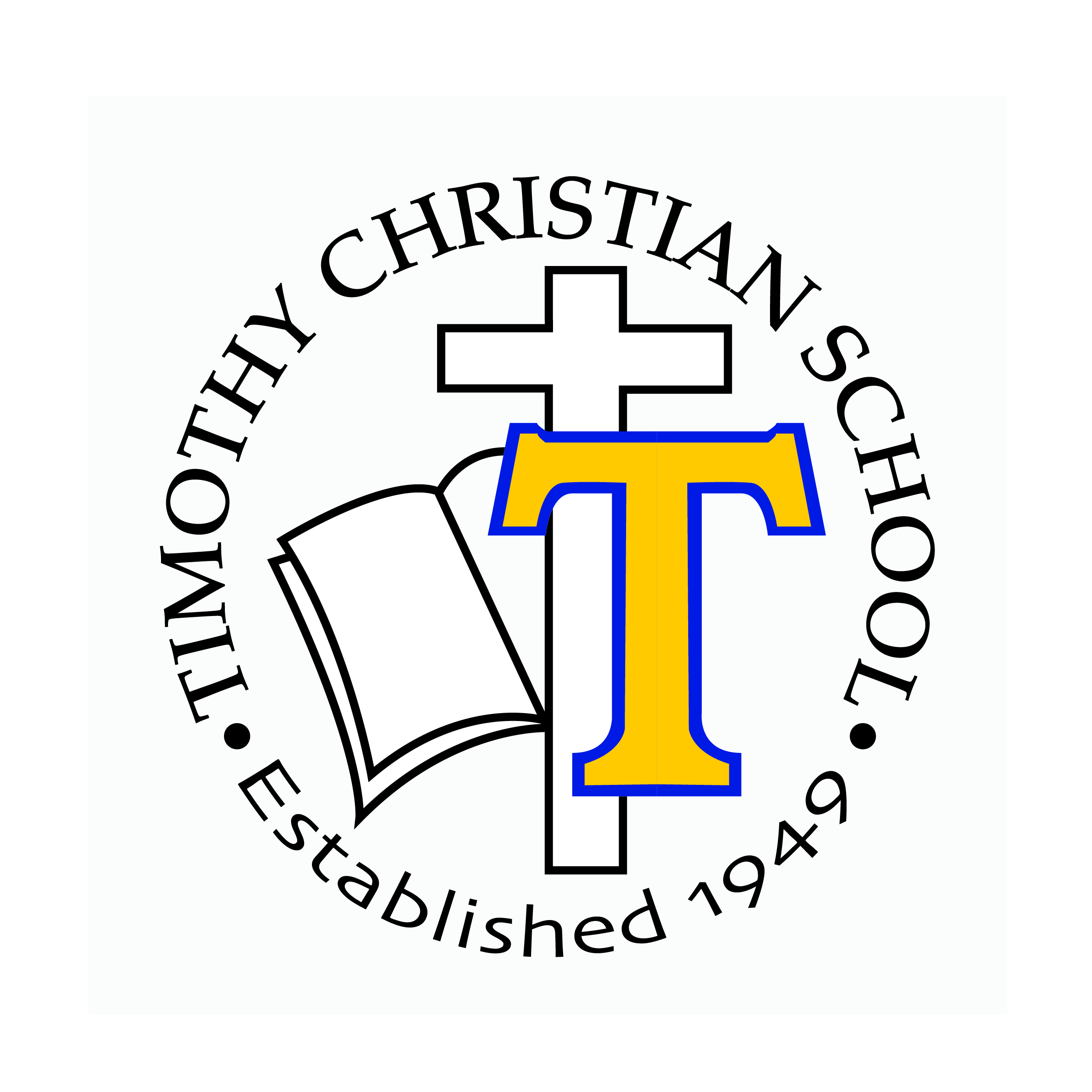 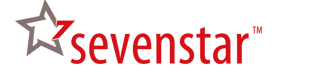                                                                                ONLINE LEARNING AT Class TypeTCS Cost (Does not include the cost of materials)Comparison(Does not include the cost of materials)One-time Registration Fee$30N/AStandard Core/ Elective Course$650 (Full)/$550 (Semester)$650 (public school) $1600 (Rutgers Prep)Advanced Placement$750/$650$800 (public school)$950 (K-12 Online)Dual Credit$750$2460 (cost for an on campus, 3 credit class at Taylor University)ELL (10 hours of 1 on 1 tutoring)$850N/AELL – no tutoring$250N/ACourse Recovery$500$650 (public school)